dataprzedmiot według planunauczycieltemat lekcji oraz forma pracy ucznia (praca z podręcznikiem, wysłanie linku do filmu, pliku, prezentacji, wypracowanie, ćwiczenie itp.)sposób odesłania zadań do sprawdzeniadodatkowe uwagi06.05.2020r.środaEdukacjapolonistycznaKatarzynaCieśliczkoTemat: Bocianie gniazdoPodręcznik:  „Nowi Tropiciele” - część 5,s. 16,17Karty ćwiczeń: s. 18,19Przeczytaj tekst Marii Terlikowskiej p.t. „Bocianie gniazdo”.Odpowiedz ustnie na pytania:- Z czego zbudowane było bocianie gniazdo?- O czym opowiadał dziadek Frączak?- Dlaczego bociany nie mieszkają już w tym gnieździe?- Co czuł chłopiec, kiedy patrzył na wysokie drzewo i opuszczone gniazdo?4. Uzupełnij Karty ćwiczeń.Ćw.1 s.18 Uzupełnij metryczkę lektury.Ćw.2 s 18 Udziel odpowiedzi na pytania.Ćw.3 s.18 Napisz, dlaczego bociany przestały przylatywać do gniazda.Ćw.4 s.19 Uzupełnij tabelę. (Liczba pojedyncza i mnoga czasowników)Ćw.5 s. 19 Ułóż i zapisz zdania w zeszycie.Ćw. 6 s.19 Ćwicz spostrzegawczość.Zdjęcie ćw. 5 s. 19proszę wysłać na mój adres.EdukacjamatematycznaKatarzynaCieśliczkoTemat: Mnożenie i dzielenie w zakresie 100.Karty ćwiczeń z matematyki: s. 54, zad.1,2,3Utrwalaj tabliczkę mnożenia w zakresie 100.Możesz ćwiczyć na stronie https://www.matzoo.pl/klasa2/tabliczka-mnozenia-w-zakresie-100_9_254Zdjęcie tego zadania proszę wysłać na adres:kciesliczko@sp2pt.onmicrosoft.comEdukacjainformatycznaMaciejPurgałTemat: Tabela – ćwiczenia.Wstaw w edytorze tekstu tabelę składającą się z 3 kolumn i 11 wierszy. Wpisz w tabelę podane państwa i miasta. Korzystając z przeglądarki internetowej lub tradycyjnej mapy, uzupełnij brakujące pola w tabeli. Wypełnij dowolnym kolorem pola, w których wyrazy rozpoczynają się od SAMOGŁOSKI. Skończoną tabelę zapisz i poproś rodzica o przesłanie pracy do oceny. 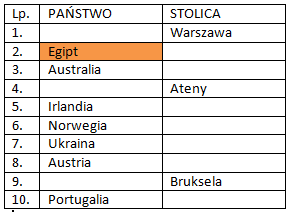 * kliknij w obrazek i powiększProszę przesłać pracę dziecka do oceny(do 8.05 – piątek).W temacie wiadomości proszę podać imię nazwisko dziecka i klasę.Adresmpurgal1@sp2pt.onmicrosoft.comW-F2 godz.KatarzynaCieśliczkoTemat: Wesoła gimnastykaRozgrzewka. Wykonaj 6 ulubionych ćwiczeń.Wylosuj ćwiczenie i wykona je.https://wordwall.net/pl/resource/1905207/weso%C5%82a-gimnastyka-Zatańcz do piosenki  p.t. „Skaczemy, biegniemy”. https://www.youtube.com/watch?v=OZTYeTEZ2wA07.05.2020 r.czwartekEdukacja polonistycznaKatarzynaCieśliczkoTemat: Igrzyska olimpijskie. Podręcznik , s.18,19Karty ćwiczeń, s.20,21,22Do zeszytu: Napisz jak najwięcej skojarzeń z wyrazem :OLIMPIADAPrzeczytaj tekst p.t. „Igrzyska olimpijskie”.Odpowiedz ustnie na pytanie:Jakie emocje towarzyszą  sprawozdaniom z ważnych wydarzeń sportowych?Obejrzyj filmy :. „Lekcja w krainie pięciu kółek olimpijskich”.https://www.youtube.com/watch?v=DgZCGbdxRuE„Lekcja edukacyjna historia Pochodni Olimpijskich”https://www.youtube.com/watch?v=sI9KoK1oFA8Poznaj i utrwal symbolikę kół olimpijskich. – Podręcznik s.18,19Uzupełnij Karty ćwiczeń.ćw.1 Podaj nazwy dyscyplin sportu i sportowców, którzy je uprawiają.Ułóż zdanie z wybraną parą wyrazów.ćw.2 Pokoloruj koła i połącz je z nazwami kontynentów, które symbolizują.ćw. 3 Połącz wyrazy w pary według wzoru.ćw.4 Zapisz nazwy narodowości w rodzaju męski i żeńskim.ćw.5 Uzupełnij zdania wyrazami z ramki w odpowiedniej formie.Spotkanie on-line,I grupa godz.10.00 – 11.30,II grupa godz. 14.00 –15.30Edukacja matematycznaKatarzynaCieśliczkoTemat: Liczby trzycyfrowePodręcznik: s. 87Karty matematyczne: s. 12,13Podręcznik s. 87 ćw.1 Odczytaj liczby. Przeanalizuj zapis cyfrowy liczb.Podręcznik s.87 ćw. 2 wykonaj w zeszycie.Uzupełnij Karty matematyczne.ćw. 1 Przelicz banknoty. Zapisz, ile to złotych.ćw.2 Wpisz brakujące liczby.ćw.3 Odszukaj drogę do celu według podanej reguły.ćw.4 Zapisz liczby słowami.ćw. 5 Zapisz setki w kolejności malejącej.ćw. 6 Porównaj liczby. Edukacja przyrodniczaKatarzynaCieśliczkoTemat : Miejsca, w których można bezpiecznie organizować zabawy.Wymień (wypowiedź ustna) jak najwięcej skojarzeń z pojęciem BEZPIECZNA ZABAWA.Podaj  miejsca, gdzie można bawić się.(wypowiedź ustna)Wymień w zeszycie z edukacji polonistycznej 5 miejsc w których nie można organizować zabaw i uzasadnij dlaczego.Zdjęcie tego zadania proszę wysłać na adres: kciesliczko@sp2pt.onmicrosoft.comZajęcia kreatywneKatarzynaCieśliczkoTemat: Barwy tęczy - czerwień. Przeczytaj informacje, ciekawostki o kolorze czerwonym. Kolor Czerwony – Jest to jeden z bardziej żywych i intensywnych kolorów. Słabsze odcienie czerwonego symbolizują radość, miłość, pasję – Ciemniejsze odcienie takie jak bordo symbolizują siłę, gniew czy przywództwo.Czerwony szczególnie w średniowieczu był barwą władcy – występował jako atrybut króla i jego najwyższego znaczenia (purpura). W dzisiejszych czasach czerwień jest w większości kojarzona z pozytywnymi uczuciami. Zakochane osoby kolor ten najczęściej kojarzy się z walentynkami, a tym samym z różami – symbolem miłości. Kolor czerwony kojarzony jest również z akcjami charytatywnymi i pomocą medyczną np. Wielką Orkiestrą Świątecznej Pomocy.CIEKAWOSTKI NA TEMAT KOLORU CZERWONEGOJest najczęściej używanym kolorem na flagach. Około 77% flag, ma w swoim barwach czerwień.Czerwony to kolor szczęścia w Azji.Większość japońskich dzieci rysuje słońce jako wielki czerwony okręg.To międzynarodowy kolor oznaczający STOPOdpowiedz ustnie: Co symbolizuje czerwone koło na fladze olimpijskiej?Odpowiedz: Z czym Tobie kojarzy się kolor czerwony?Wykonanie „Ludzika serce”. Technika i interpretacja tematu dowolna. ( Daj się ponieść swojej wyobraźni.)Zdjęcie pracy proszę wysłać na mój adres.W-FKatarzynaCieśliczkoTemat: Ćwiczenia gimnastyczne na wesoło.Wykonaj krótką rozgrzewkę.- Marsz w miejscu.- Marsz z wysokim unoszeniem kolan. - Bieg w miejscu. - Stań w małym rozkroku, skłony naprzemienne z wyprostem – prawa ręka do lewej stopy i zmiana- 10 powtórzeń. - Ręce na biodra – skręty tułowia – 10 powtórzeń. - Prawa ręka w górze, lewa w dole – 10 szybkich zmian. - Dłonie na wysokości klatki piersiowej – łokcie odchylamy mocno do tyłu aż poczujemy, że stykają nam się łopatki – 10 powtórzeń, - Ręce uniesione do góry -wkręcamy, odkręcamy żarówki. - Krążenie głowy w prawą i lewą stronę po 5 razy.- 15 przysiadów i 15 pajacyków.Naucz się układu tanecznego |, znajdziesz go  na stronie : https://www.youtube.com/watch?v=vdbJSFVmxrcChętne osoby proszę o przesłanie nagrania swojego wykonania na mój adres.08.05.2020 r.piątekEdukacja polonistycznaEdukacja społecznaKatarzyna CieśliczkoTemat: Igrzyska paraolimpijskie.Podręcznik s. 20Karty ćwiczeń: s. 22Przeczytaj ze zrozumieniem artykuł p.t. „ Zanim zgaśnie olimpijski znicz w Londynie”.Odpowiedz ustnie na pytania:Skąd pochodzi fragment artykułu?Jakie informacje znajdziemy w gazecie sportowej?jakich igrzyskach jest mowa w przeczytanym fragmencie?Jakie zawody odbędą się ostatniego dnia igrzysk paraolimpijskich?Do zeszytu: Odpowiedz na pytanie: Ile medali zdobyli polscy sportowcy podczas igrzysk w Londynie?Odpowiedz ustnie na pytania:Po co organizuje się zawody dla osób niepełnosprawnych?Jakie trudności musi pokonać niepełnosprawny sportowiec?Co według Ciebie oznacza zasada fair play? Czy odnosi się ona tylko do sportu?Uzupełnij Karty ćwiczeń.ćw.1 Rozwiąż rebus. Wyjaśnij, co oznacza rozwiązanie rebusu?ćw.2 Odszukaj wyrazy tworzące rodziny. Dopisz rodzinę do wyrazu skok.Przeczytaj czytankę na stronach 72,73 w podręczniku p.t. „Sport dywanowy”.Edukacja matematycznaKatarzynaCieśliczkoTemat: Liczby trzycyfrowe. Rozwiązywanie zadań tekstowych.Karty matematyczne: s. 14,15,16,17Matematyka w działaniu: s 14,15Uzupełnij Karty matematyczne.ćw.1 Naklej zdjęcia przedmiotów, które można zakupić za podane kwoty.ćw.2 Oblicz sumy i różnice.ćw.3 Wykonaj obliczenia pieniężne.ćw.4 Oblicz różnice.ćw.5 Odczytaj z rysunku odległości między poszczególnymi miejscami. 
Zapisz w zeszycie obliczenia.ćw. 6 Uzupełnij piramidy odpowiednimi liczbami.ćw. 7 Dla chętnych.Język angielski2 godz.JulitaKostrzewaTemat: Nauka nazw warzyw – He likes vegetables!Proszę, aby dzieci narysowały w zeszycie koszyk, w którym będą znajdowały się następujące warzywa: marchewki, groszek zielony, pieczarki, cebule, pomidory, sałatka. Proszę, aby dzieci podpisały rysunki nazwami angielskimi:carrots – matchewkimushrooms – pieczarkionions – cebulepeas – groszektomatoes – pomidorysalad – sałatkaRysujemy w zeszycie tabelkę z trzema buziami (bez minki)Następnie proszę, aby dzieci wysłuchały zad. 6 (CD 2.43), w którym lektor mówi, co lubi a czego nie lubi chłopiec i dziewczynka. Na podstawie usłyszanych zdań dzieci uzupełniają tabelkę rysując odpowiednio buźkę uśmiechniętą i obok nazwę produktu, którą lubi,np.Można wykorzystać dodane przeze mnie rysunki ( koszyk i tabelka) w załącznikach, jeśli dzieci nie chcą rysować ich samodzielnie.Piszemy w zeszytach notatkę:He likes … - On lubi…He doesn’t like ….. - On nie lubi…..She likes …. - Ona lubi….She doesn’t like….. - Ona nie lubi…..Podkreślamy doesn’t Wykonujemy zad. 7 – polega na śledzeniu linii palcem i tworzeniu zdań He likes…, He doesn’t like…. She likes…. She doesn’t like….Na zakończenie oglądamy krótką bajkę:https://www.youtube.com/watch?v=2UbK1luIgbcbrak prac obowiązkowych do przesłaniaPraca dla chętnych: Narysuj 2 wybranych członków swojej rodziny i opisz jakie warzywa ( z dzisiejszej lekcji) lubią a jakich nie. ( po 3 zdania do każdego obrazka)Wysyłamy do 22.05.2020Zachęcam do wysyłania prac dodatkowych, tak aby dzieci miały dużo pozytywnych ocen – jest to podstawa do wystawienia oceny celującej z j.obcego na koniec roku szkolnego11.05.2020 r.poniedziałekEdukacja polonistycznaKatarzynaCieśliczkoTemat: Sport to zdrowie.Podręcznik: s. 21,22,23Karty ćwiczeń: 24,25Czy zgadzasz się z powiedzeniem : Sport to zdrowie? (wypowiedź ustna)Wypowiedz się na temat Jak dbać o kondycję fizyczną? Zapisz w zeszycie zdania na temat dbania o kondycję fizyczną 
z wykorzystaniem pytań pomocniczych. (ćw.2 s. 21 w podręczniku)Przeczytaj opowiadanie p.t. „Bieg rodzinny”.Odpowiedz ustnie na pytania:Kto namówił rodzinę do wzięcia udziału w biegu?Jak członkowie rodziny przygotowywali się do startu w zawodach?W jaki sposób trasę pokonał brat Ani?Jak biegacze czuli się na mecie?Co dał rodzinie wspólny start w biegu?Wyjaśnienie znaczenia wyrazu dialog – Podręcznik s. 22Uzupełnij Karty ćwiczeń.Ćw.1Odczytaj i zapisz hasło z plątaniny literowej.Ćw.2 Otocz pętlami zdjęcia promujące dbałość o kondycję fizyczną. Dorysuj własne propozycje.Ćw.3 Połącz czasowniki z pasującymi do nich określeniami. Ułóż i zapisz zdania w zeszycie z powstałymi parami.Ćw.4 Uzupełnianie powiedzeń odgadniętymi wyrazami.Ćw. 5 Ułóż wyrazy z liter i zapisz je. Z każdym wyrazem ułóż zdanie i zapisz je w zeszycie. Edukacja matematycznaKatarzynaCieśliczkoTemat: Dodawanie i odejmowanie liczb trzycyfrowych. Podręcznik: s. 88, 89Karty ćwiczeń: 18,19Podręcznik s 88 ćw.1 – Oblicz wyniki na podstawie ilustracji. (do zeszytu)Podręcznik s.88 ćw. 2,3,4,Oblicz sumy liczb trzycyfrowych różnymi sposobami.(do zeszytu)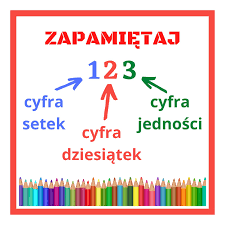 Uzupełnij Karty matematyczne. ćw.1 Zapisz i odczytaj podane liczby.ćw.2 Wyodrębnij setki, dziesiątki i jedności w podanych liczbach.ćw.3 Uzupełnij tabelę.ćw.4 Wykonaj obliczenia pieniężne.ćw.5 Oblicz sumy liczb trzycyfrowych.ćw.6 , ćw.7 Rozwiąż zadania tekstowe.Edukacja plastyczna/Edukacja technicznaKatarzynaCieśliczkoTemat: Moja ulubiona dyscyplina sportowa.Wykonaj pracę dowolną techniką plastyczną. Jeżeli chcesz, możesz wykonać medale według podanej instrukcji. s 23 (Karty ćwiczeń)Zdjęcie pracy proszę wysłać na adres:kciesliczko@sp2pt.onmicrosoft.comReligiaIzabella RejmiczTemat: „Kochający Ojciec”. 1.	Możesz rozpocząć swoją prace od krótkiej modlitwy np. znak krzyża.2.	Chcę powitać Cię piosenką i zaprosić do śpiewu:https://www.youtube.com/watch?v=kcolnG5uqcw3.	Bohater dzisiejszej przypowieści, którą  za chwilę wysłuchasz też „poszedł sobie”…Zobacz, dokąd zaprowadziła go ta decyzja i jakie były jej skutki:https://www.youtube.com/watch?v=B7al1cPLMZsJak myślisz, czy młodszy syn mógł się spodziewać takiego powitania przez ojca? Jakie ma cechy ,twoim zdaniem i kogo przypomina ojciec z przypowieści?4.	My tez czasami zachowujemy się jak ten młodszy syn z przypowieści…Odchodzimy od Pana Boga i ranimy Jego serce poprzez  grzech i złe wybory. Ale Pan Bóg- nasz dobry Ojciec, nie odwraca się od nas plecami, nie karze. Czeka cierpliwie i  z utęsknieniem na nasz powrót. Takim miejscem pojednania i przebaczenia dla nas jest w kościele konfesjonał. Tam wyznajemy swoje grzechy i otrzymujemy Boże przebaczenie.Temat: „Zło grzechu”. 1.	Jak już wiesz, nie zawsze jesteśmy dobrzy. Kiedy wybieramy i czynimy zło oddalamy się od Pana Boga, popełniamy grzech.2.	Co to jest grzech? Jakie mamy rodzaje grzechów? Co tracimy przez grzech? Jak możemy wrócić do  Boga Ojca? W znalezieniu  odpowiedzi na te pytania pomoże Ci filmik:https://www.youtube.com/watch?v=sDzWxm1mUr83.	Zapisz do zeszytu temat lekcji i przepisz poniższą notatkę:Grzechem nazywamy:-świadome i dobrowolne przekroczenie Bożych przykazań;-odwrócenie się od Pana Boga;-osłabienie lub zerwanie przyjaźni z Bogiem i bliźnimi.Wyróżniamy dwa rodzaje grzechów: śmiertelne i powszednie.- Grzech śmiertelny to całkowicie świadome i dobrowolne przekroczenie przykazań w poważnej sprawie. Skutkiem takiego grzechu jest całkowite zerwanie przyjaźni z Bogiem i utrata łaski uświęcającej. Aby wrócić do kochającego Ojca, trzeba przystąpić do sakramentu pokuty.- Grzech powszedni – uczyniony w mniej ważnej sprawie- osłabia naszą przyjaźń z Bogiem, ale nie powoduje utraty łaski uświęcającej.Pomyśl – Czy w ostatnim czasie, zdarzyło Ci się podjąć taką decyzję, którą zasmuciłeś Pana Boga? Jeśli tak, to przeproś Go za to  i pomyśl, jak możesz to naprawić?Jeśli posiadasz Karty pracy wykonaj ćwiczenia ze str.37.12.05.2020wtorekEdukacja polonistycznaKatarzynaCieśliczkoTemat: Czy zawsze trzeba wygrywać?Podręcznik: s. 24,25Karty ćwiczeń: s. 26,27Przeczytaj tekst p.t.” Zawody” z cyklu „Listy od Hani i Henia”.Odpowiedz ustnie na pytania:W jakich zawodach wziął udział Henio?W jaki sposób Heni i jego klasa przygotowywali się do zawodów?Dlaczego Wiktor za późno wystartował na zawodach?Co Henio sądził o swojej młodszej siostrze?Jak myślisz, jak mógł czuć się Wiktor podczas zawodów?Co sądzisz o zachowaniu Blanki i Daniela?Co sądzisz o zachowaniu Dominika?Jak mogła czuć się klasa Henia po przegranych zawodach?Odpowiedz pisemnie na pytanie: Jak należy zachowywać się podczas zawodów? Zaproponuj kilka zasad.Uzupełnij Karty ćwiczeń.ćw.1 Zapisz emocje, które odczuwa osoba, która wygrała, oraz odczuwanych przez osobę, która przegrała.ćw.2 Pokoloruj ramki z wypowiedziami używanymi w stosunku do osoby , która wygrała oraz do tej , która przegrała.ćw.3 Ułóż i zapisz zasady właściwego zachowania i postępowania w czasie gry 
z rozsypanki wyrazowej. Dopisz własną propozycję.ćw.4 Wyjaśnij znaczenie odkodowanego hasła.Ćwiczenia w czytaniu: Karty ćwiczeń s.82 ćw.3Spotkanie on-line,I grupa godz.10.00 – 11.30, II grupa godz. 14.00 –15.30Edukacja matematycznaKatarzynaCieśliczkoTemat: Liczby trzycyfrowe.Podręcznik: s. 90Karty matematyczne: 20,21,22,23Podręcznik ćw. 1 Odczytaj liczby. Zapisz je słownie w zeszycie.Podręcznik ćw.2 Dokonaj obliczeń pieniężnych.Uzupełnij Karty matematyczne.ćw.1 Oblicz sumy i różnice. Odczytaj hasło.ćw.2 Oblicz liczbę prostokątów. Wyodrębnij i dodaj setki, dziesiątki i jedności.ćw.3 Zapisz liczby za pomocą cyfr.ćw.4 Przedstaw zapisane liczby w postaci setek, dziesiątek i jedności.ćw.5 ,6,7 Rozwiąż zadania.Edukacja muzycznaKatarzynaCieśliczkoTemat: Nauka piosenki p.t. „Ruch, ruch,ruch”.Przeboje Pana Tik-Taka - Ruch, ruch, ruchhttps://www.youtube.com/watch?v=UAxKbK5TkwETEKST PIOSENKIFASOLKI: RUCH, RUCH, RUCHNie siedź w domu, gdy na dworze słońce świeci,
Wyjdź na spacer, jak to robią inne dzieci,
Zabierz piłkę i skakankę z kąta weź,
Pokaż innym, że ty także ćwiczyć chcesz.

Na ruch, ruch, ruch jest dzisiaj wielka moda,
Więc ćwicz, ćwicz, ćwicz, to dobre jest dla zdrowia.
A ruch, ruch, ruch jest twoim przyjacielem,
Więc ćwicz, ćwicz w dni powszednie i w niedzielę.

Nie siedź w domu, gdy na dworze deszczyk pada,
W małym deszczu może niezła być zabawa,
Włóż kalosze, bo kalosze lubią deszcz,
I parasol weź na spacer, jeśli chcesz.

Na ruch, ruch, ruch jest dzisiaj wielka moda,
Więc ćwicz, ćwicz, ćwicz, to dobre jest dla zdrowia.
A ruch, ruch, ruch jest twoim przyjacielem,
Więc ćwicz, ćwicz w dni powszednie i w niedzielę.

Nie siedź w domu, gdy na dworze śnieżek prószy,
Wyjdź na spacer, nauszniki włóż na uszy,
Gdy masz łyżwy na ślizgawkę możesz pójść,
Lub na narty - jeśli mieszkasz pośród gór.Dla chętnych:Nagranie piosenki prześlij na mój adres.